REQUERIMENTO Nº 1014/2015Requer Voto de Pesar pelo falecimento do SR. JOAQUIM CRUZ, ocorrido recentemente. Senhor Presidente, Nos termos do Art. 102, Inciso IV, do Regimento Interno desta Casa de Leis, requeiro a Vossa Excelência que se digne a registrar nos anais desta Casa de Leis voto de profundo pesar pelo falecimento do Sr. Joaquim Cruz, ocorrido no último dia 22 de julho. Requeiro, ainda, que desta manifestação seja dada ciência aos seus familiares, encaminhando cópia do presente à Rua Ribeirão Preto, 446, Jardim Esmeralda, nesta cidade.Justificativa:O Sr. Joaquim Cruz tinha 83 anos de idade e era casado com Geracina Alves Cruz e deixou os filhos Antonio, José, Geni, Jair, Natalino, Maria de Fátima, Maria aparecida, Roseli e Silvio.Benquisto por todos os familiares e amigos, seu passamento causou grande consternação e saudades; todavia, sua memória há de ser cultuada por todos que em vida o amaram.Que Deus esteja presente nesse momento de separação e dor, para lhes dar força e consolo.É, pois, este o Voto, através da Câmara de Vereadores, em homenagem póstuma e em sinal de solidariedade.                    Plenário “Dr. Tancredo Neves”, em 22 de julho de 2015. José Antonio FerreiraDr. José                                              -vereador-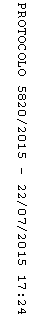 